ПРОЕКТ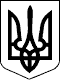 КАБІНЕТ МІНІСТРІВ УКРАЇНИПОСТАНОВАвід «__» _________ 2017 р. № _____КиївПро внесення змін до деяких постанов Кабінету Міністрів України щодо державного геологічного контролюКабінет Міністрів України постановляє:1. У Критеріях розподілу суб'єктів господарювання за ступенем ризику їх господарської діяльності для навколишнього природного середовища та періодичності здійснення заходів державного нагляду (контролю), затверджених постановою Кабінету Міністрів України від 19 березня 2008 р. № 212 (Офіційний вісник України, 2008 р., № 23, ст. 686; 2011 р., № 97,                      ст. 3554): 1) абзац четвертий підпункту 2 пункту 2 виключити;2) підпункт 3 пункту 3 виключити.2. В абзаці другому пункту 7 Критеріїв, за якими оцінюється ступінь ризику від провадження господарської діяльності у сфері геологічного вивчення та раціонального використання надр і визначається періодичність здійснення планових заходів державного контролю Державною службою геології та надр, затверджених постановою Кабінету Міністрів України                    від 5 листопада 2014 р. № 593 (Офіційний вісник України, 2014 р., № 90,                     ст. 2585), слова «на рік» замінити словами «на два роки».Прем'єр-міністр України						    В.ГРОЙСМАН